В нашем детском саду проходит выставка творческих работ к празднику Великой Победы «День Победы!». В ней принимают участие дети, сотрудники и родители воспитанников.Все работы очень разнообразные, яркие, выполнены с душой.Выражаем благодарность всем участникам выставки за проявленное творчество и уважение к памяти о тяжёлых испытаниях, выпавших на долю нашей страны в годы Великой Отечественной Войны.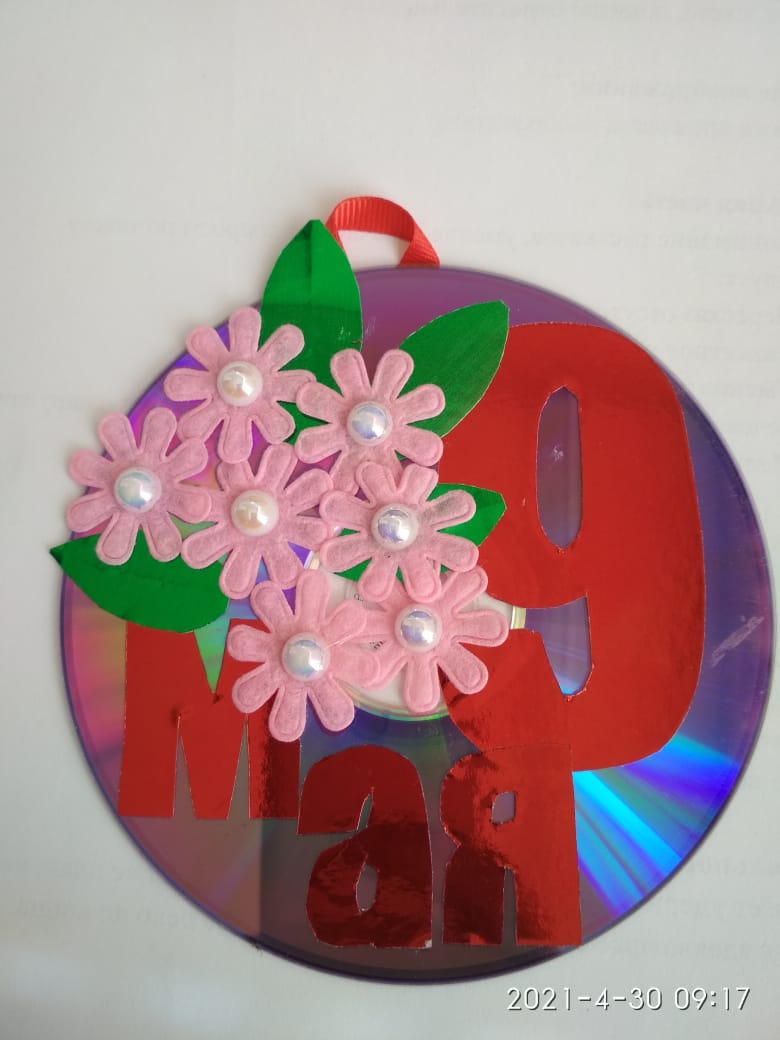 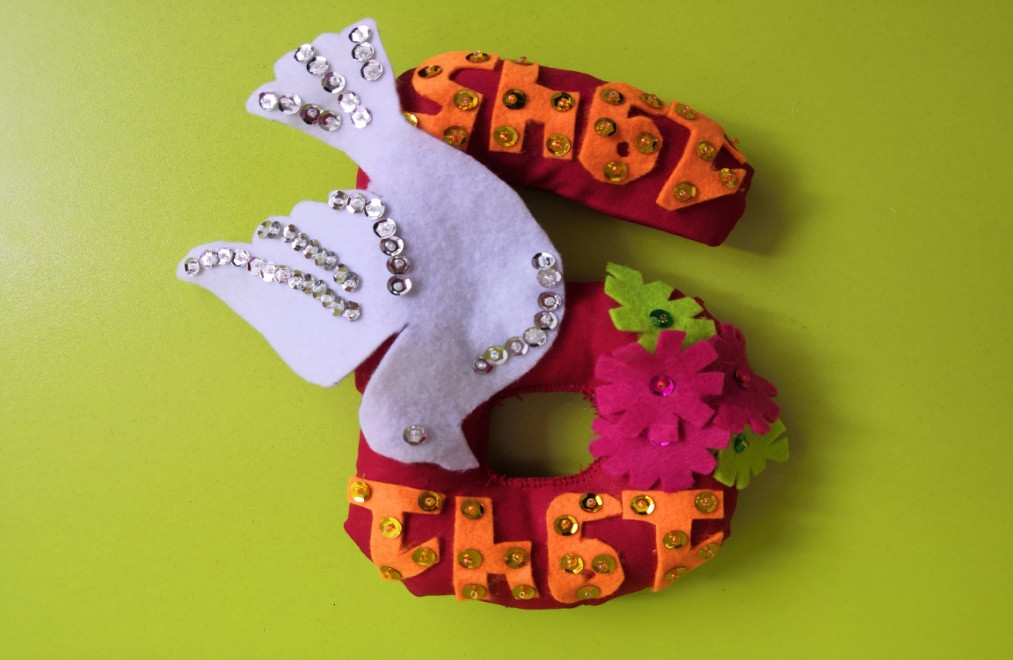 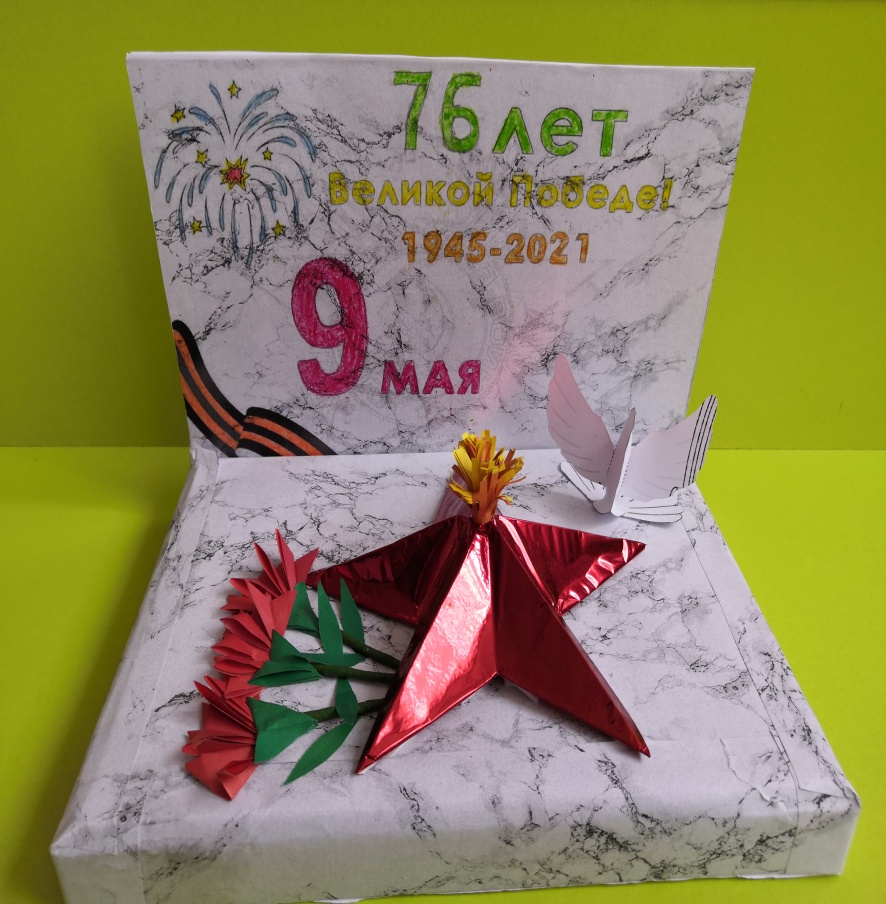 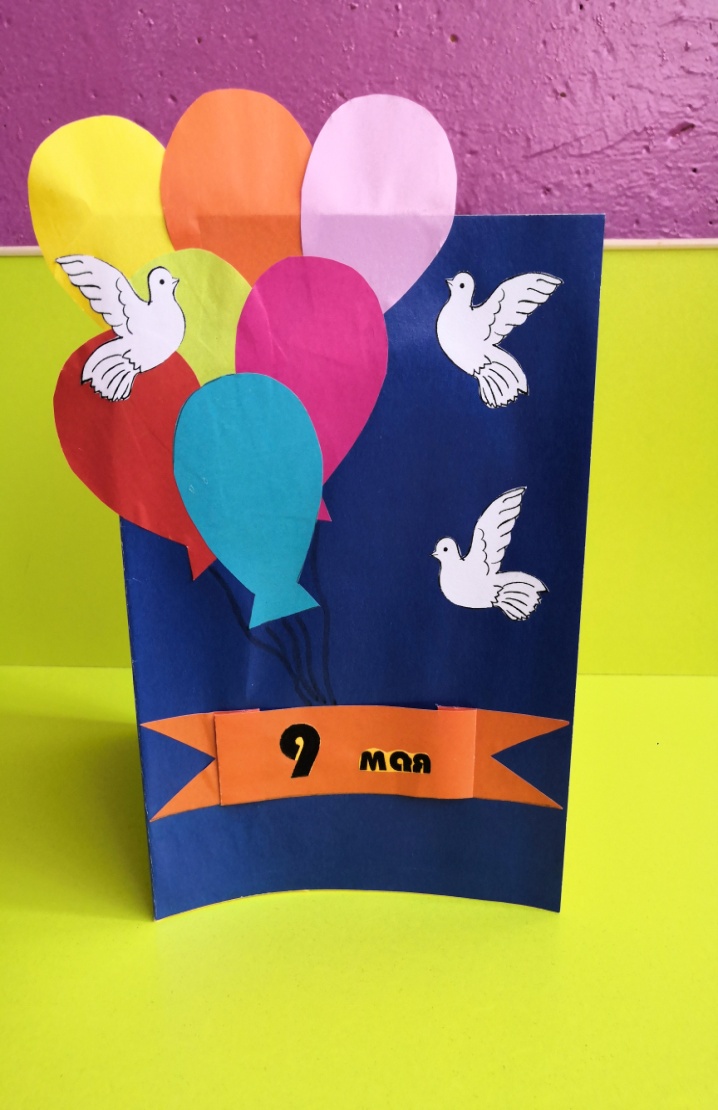 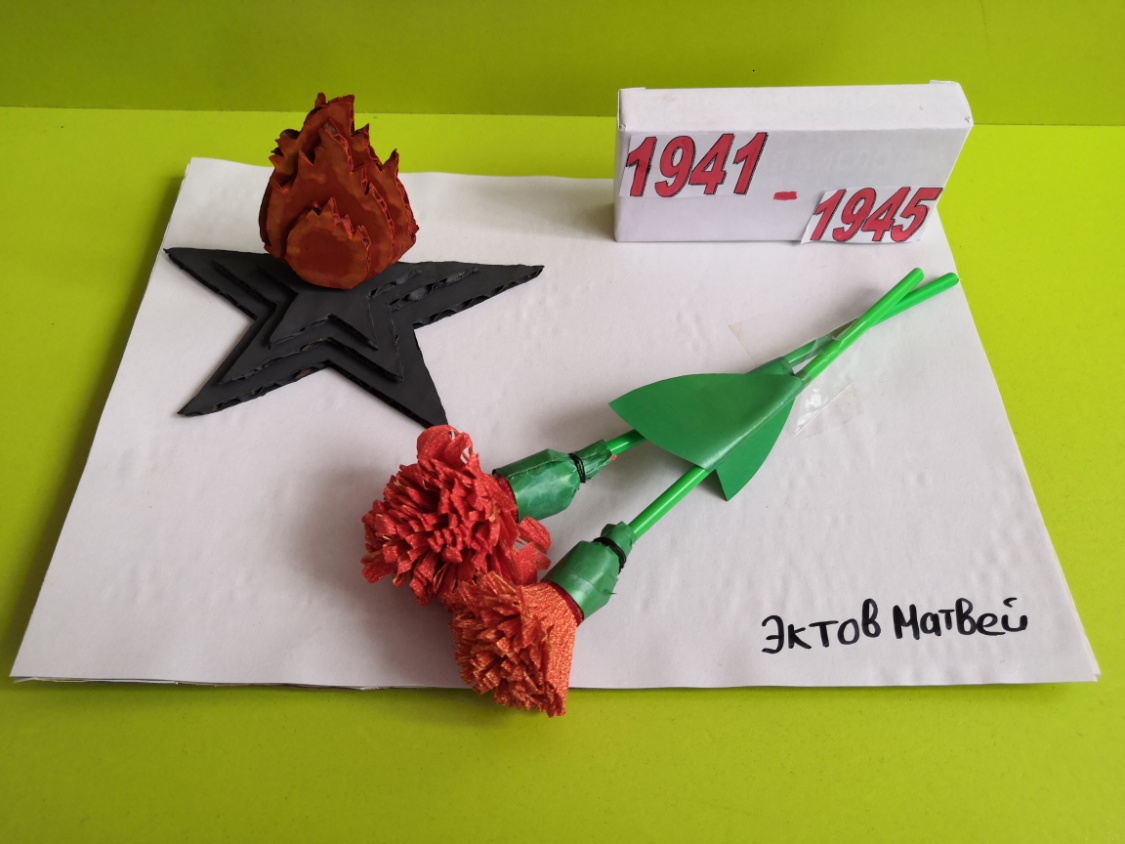 